§612.  Streams forming state boundaryThis chapter applies to mills and dams erected upon streams forming the boundary line of the State although a part of the dam is not in the State. The rights and remedies of all parties concerned shall be ascertained and determined as if the whole of such streams were in the State. This chapter shall not apply to mills and dams erected upon streams whose waters ultimately reach the ocean at a point wholly outside the territorial limits of the United States of America unless said dams are authorized by Act of the Legislature or by a decree of the Public Utilities Commission made after public notice and hearing on petition for such authorization.The State of Maine claims a copyright in its codified statutes. If you intend to republish this material, we require that you include the following disclaimer in your publication:All copyrights and other rights to statutory text are reserved by the State of Maine. The text included in this publication reflects changes made through the First Regular and First Special Session of the 131st Maine Legislature and is current through November 1, 2023
                    . The text is subject to change without notice. It is a version that has not been officially certified by the Secretary of State. Refer to the Maine Revised Statutes Annotated and supplements for certified text.
                The Office of the Revisor of Statutes also requests that you send us one copy of any statutory publication you may produce. Our goal is not to restrict publishing activity, but to keep track of who is publishing what, to identify any needless duplication and to preserve the State's copyright rights.PLEASE NOTE: The Revisor's Office cannot perform research for or provide legal advice or interpretation of Maine law to the public. If you need legal assistance, please contact a qualified attorney.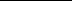 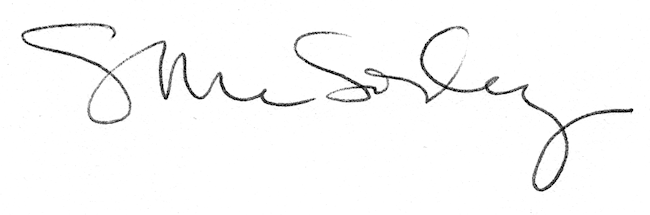 